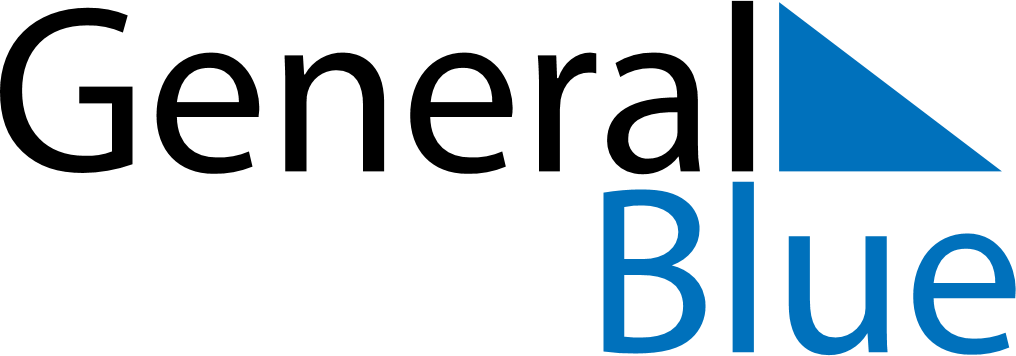 Christmas Island 2029 HolidaysChristmas Island 2029 HolidaysDATENAME OF HOLIDAYJanuary 1, 2029MondayNew Year’s DayJanuary 26, 2029FridayAustralia DayFebruary 13, 2029TuesdayChinese New YearFebruary 14, 2029WednesdayEnd of Ramadan (Eid al-Fitr)March 26, 2029MondayLabour DayMarch 30, 2029FridayGood FridayApril 24, 2029TuesdayFeast of the Sacrifice (Eid al-Adha)April 25, 2029WednesdayAnzac DayOctober 6, 2029SaturdayTerritory DayDecember 25, 2029TuesdayChristmas DayDecember 26, 2029WednesdayBoxing Day